В Волжском районе полицейские и общественники подвели итоги конкурса «Полицейский Дядя Степа»В здании Госавтоинспекции Отдела МВД России по Волжскому району заместитель начальника отдела МВД России – начальник отделения по работе с личным составом подполковник полиции Кондрашкин Александр, начальник Госавтоинспекции подполковник полиции Баландов Дмитрий совместно с председателем Общественным советом при территориальном органе Братко Сергеем подвели итоги конкурса детского творчества «Полицейский Дядя Степа». В ходе отборочного этапа конкурса ребята готовят поделки из различных материалов: бумаги, картона, фанеры, дерева, глины, гипса, стекла, пластилина, камня, текстиля. В мероприятии принимали участие дети в возрасте от 6 до 14 лет.Среди всех поделок жюри выбрали три лучшие работы, которые будут участвовать в следующем этапе конкурса.Первые места в возрастной категории распределились следующим образом:С 6 до 8 лет – Ксения, 8 лет, с. Черноречье;С 9 до 11 лет – Алена, 11 лет, с. Черноречье;С 12 до 14 лет – Егор, 13 лет, пос. Рощинский.Авторы каждой работы будут награждены грамотами и подарками от полицейских и общественников.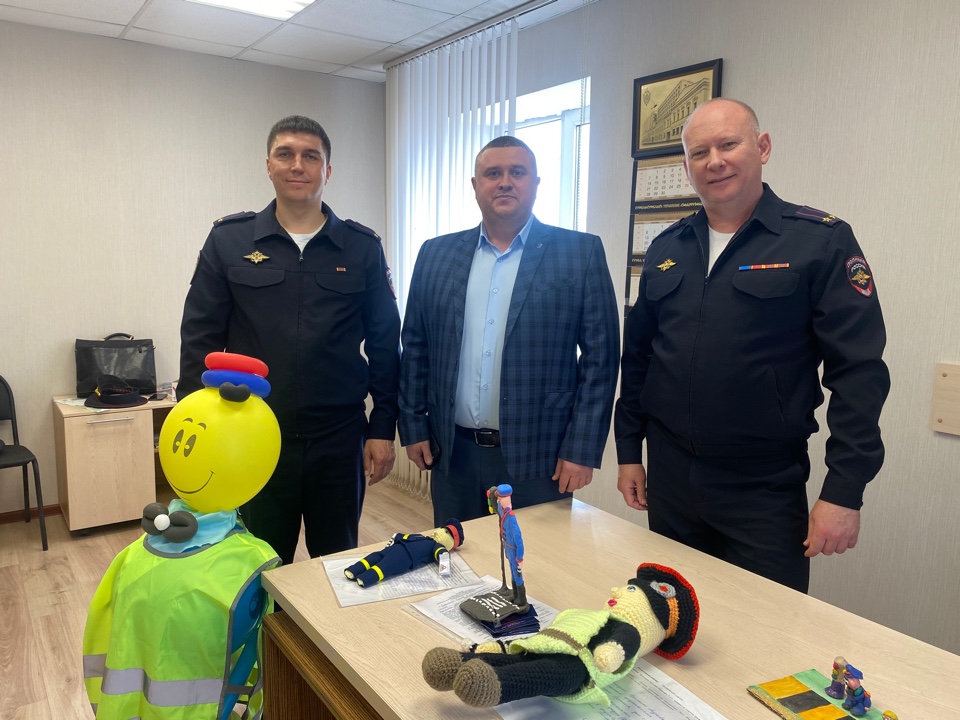 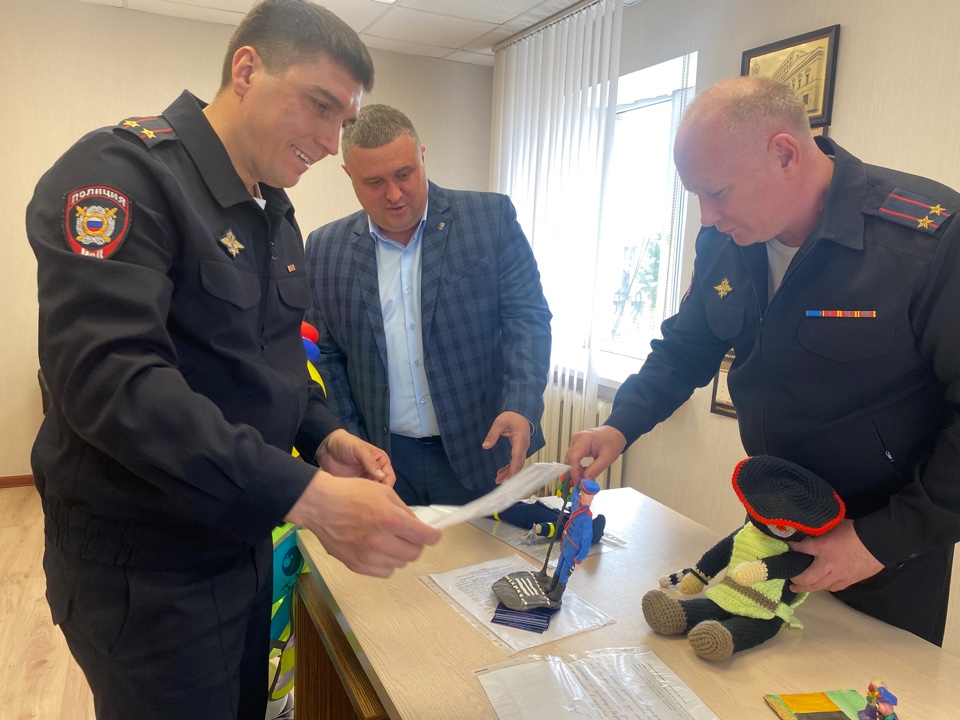 